ATIVIDADE AVALIATIVA:Com base no que aprendemos até aqui, responda as questões abaixo. Vamos retomar a música VIRO VIRA VIROU. Complete:Viro uma _________________, uma chaleira, uma colherinha e um ______________.Um prato raso, um prato______________, viro um  garfinho e um  ____________ . Viro um saleiro, açucareiro e uma panela que faz ___________.Relembrando a atividade rítmica que realizamos sabendo que a música tem tempos e pausa e neste caso temos 3 tempos e uma pausa, responda: Quantos tempos e quantas pausas esta música tem?Dom Pedro I subiu no cavaloGritando bem alto assim: “Independência ou morte.”Depois desse grito no Rio IpirangaNão somos mais colônia e sim um país. Relembrando o nosso lindo hino da Independência responda abaixo o caça palavras: 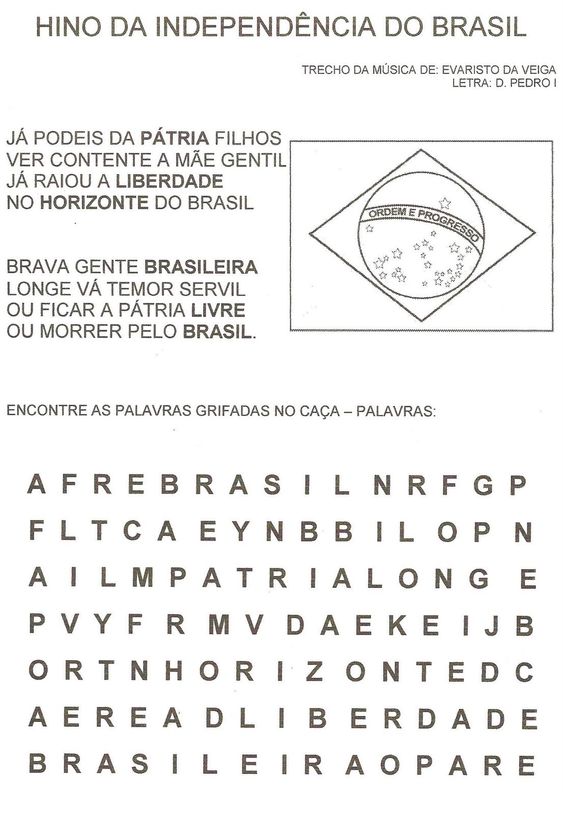 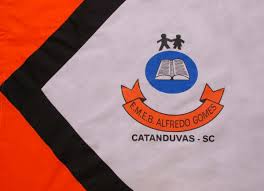 ESCOLA MUNICIPAL DE EDUCAÇÃO BÁSICA ALFREDO GOMES.RUA: CORONEL RUPP BAIRRO CENTRO OESTECATANDUVAS – SC  AGOSTO  ANO 2021 CNPJ – 78502697/0001-96DIRETORA: IVÂNIA NORA.ASSESSORA PEDAGÓGICA: SIMONE ANDRÉA CARL.ASSESSORA TÉCNICA ADM.: TANIA N. DE ÁVILA.PROFESSOR: LUAN CEZAR RIBEIRO DA SILVAALUNO (A): ................................................................................SÉRIE 4º ANO PERÍODO................................  